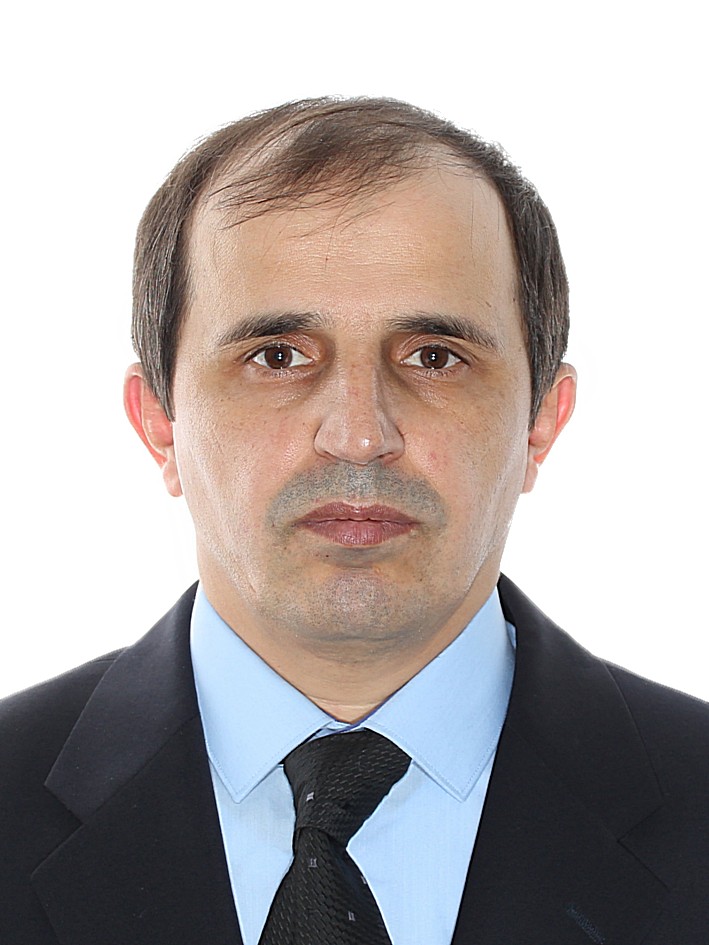 Алиев Магомед Далгатович,кандидат экономических наук, доцент кафедры мировой экономики, Санкт-Петербургский государственный университет, Санкт-Петербург, Россия Associate professor Magomed D. AlievPh.D. in Economics, Associate professor, Department of World Economy, Faculty of Economics, Saint Petersburg State University, Saint Petersburg, RussiaАкадемический портретАкадемический портретАлиев Магомед Далгатович Алиев Магомед Далгатович Кандидат экономических наук, доцент кафедры мировой экономики, Санкт-Петербургский    государственный университет (СПбГУ)Кандидат экономических наук, доцент кафедры мировой экономики, Санкт-Петербургский    государственный университет (СПбГУ) ORCID ID:            0000-0001-9966-9190 Researcher ID:     T-6281-2017  eLibrary:               SPIN-код: 3523-6677,  AuthorID: 535652 ORCID ID:            0000-0001-9966-9190 Researcher ID:     T-6281-2017  eLibrary:               SPIN-код: 3523-6677,  AuthorID: 535652Образование и ученые степениОбразование и ученые степениОкончил: Дагестанский государственный педагогический университет, квалификация – учитель трудового обучения и общетехнических дисциплин, 1998 г., диплом БВС 0266898 выдан – 25.06.1998 г.;ЦППК –Республиканский гуманитарный институт при СПбГУ, квалификация – экономика,  2001 г., диплом ПП 120671 выдан – 31.01.2001 г.;Санкт-Петербургский государственный аграрный университет, квалификация – юрист, 2006 г., диплом ВСВ 1977795 выдан – 27.11.2006 г.;Санкт-Петербургский государственный  университет,кандидат экономических наук (2011), специальность 08.00.14. «Мировая экономика». Окончил: Дагестанский государственный педагогический университет, квалификация – учитель трудового обучения и общетехнических дисциплин, 1998 г., диплом БВС 0266898 выдан – 25.06.1998 г.;ЦППК –Республиканский гуманитарный институт при СПбГУ, квалификация – экономика,  2001 г., диплом ПП 120671 выдан – 31.01.2001 г.;Санкт-Петербургский государственный аграрный университет, квалификация – юрист, 2006 г., диплом ВСВ 1977795 выдан – 27.11.2006 г.;Санкт-Петербургский государственный  университет,кандидат экономических наук (2011), специальность 08.00.14. «Мировая экономика». Профессиональный опыт:      2017– по н.в. Санкт-Петербургский государственный  университет, экономический факультет, доцент кафедры мировой экономики;      2016–2017  Санкт-Петербургский государственный  университет, экономический факультет, ст. преподаватель кафедры мировой экономики;      2014–2017   Санкт-Петербургский государственный экономический университет, доцент кафедры предпринимательства в туризме;       2013–2018   Санкт-Петербургский государственный университет полимерных технологии и дизайна, институт печати, доцент кафедры полиграфическое оборудование и управления       2013–2014   Санкт-Петербургский государственный университет сервиса и экономики, доцент  кафедры мировой экономики, международные отношения и туризм;        2007–2012  Санкт-Петербургский государственный университет сервиса и экономики, старший преподаватель кафедры  мировой экономики;        2003–2007  Санкт-Петербургская государственная академия сервиса и экономики, ассистент кафедры эконмической теории и международные экономические отношения, /2005– вуз переименован  в Санкт-Петербургский государственный университет сервиса и экономики, а  кафедру в «Мировая экономика». Профессиональный опыт:      2017– по н.в. Санкт-Петербургский государственный  университет, экономический факультет, доцент кафедры мировой экономики;      2016–2017  Санкт-Петербургский государственный  университет, экономический факультет, ст. преподаватель кафедры мировой экономики;      2014–2017   Санкт-Петербургский государственный экономический университет, доцент кафедры предпринимательства в туризме;       2013–2018   Санкт-Петербургский государственный университет полимерных технологии и дизайна, институт печати, доцент кафедры полиграфическое оборудование и управления       2013–2014   Санкт-Петербургский государственный университет сервиса и экономики, доцент  кафедры мировой экономики, международные отношения и туризм;        2007–2012  Санкт-Петербургский государственный университет сервиса и экономики, старший преподаватель кафедры  мировой экономики;        2003–2007  Санкт-Петербургская государственная академия сервиса и экономики, ассистент кафедры эконмической теории и международные экономические отношения, /2005– вуз переименован  в Санкт-Петербургский государственный университет сервиса и экономики, а  кафедру в «Мировая экономика». Научные интересыНаучные интересыМеждународная трудовая миграция, международные ринки трудаМеждународная трудовая миграция, международные ринки трудаЭкономика ислама Экономика ислама Международный туризм Международный туризм Публикационная активностьПубликационная активностьh-index (Scopus / WoS / РИНЦ):    0 / 0 / 3h-index (Scopus / WoS / РИНЦ):    0 / 0 / 3Избранные публикации: Учебники и учебные пособия Избранные публикации: Учебники и учебные пособия Глава 7. Технология создания туристского продукта. Экономика туризма: учебник. - Санкт-Петербург, Изд-во СПбГЭУ, 2014  С. 97-122МонографииВлияние международной  миграции на социально-экономическое развитие России // Занятость и экономический рост / под ред. К Писсаридеса, О.Л. Маргания, С.А. Белозерова. – СПб.: Изд-во С.-Петерб. ун-та, 2018. –306 с. ISBN 978-5-288-05802-8Россия в системе международных миграционных процессов. (монография)// Монография. – СПб.: Изд-во СПбГУСЭ, 2011.–175 с.ISBN 978-5-228-00425-2Теория множественности рынков труда (статья)// Журнал правовых и экономических исследований. 2013. № 1. С. 148-149.Научные статьиГлава 7. Технология создания туристского продукта. Экономика туризма: учебник. - Санкт-Петербург, Изд-во СПбГЭУ, 2014  С. 97-122МонографииВлияние международной  миграции на социально-экономическое развитие России // Занятость и экономический рост / под ред. К Писсаридеса, О.Л. Маргания, С.А. Белозерова. – СПб.: Изд-во С.-Петерб. ун-та, 2018. –306 с. ISBN 978-5-288-05802-8Россия в системе международных миграционных процессов. (монография)// Монография. – СПб.: Изд-во СПбГУСЭ, 2011.–175 с.ISBN 978-5-228-00425-2Теория множественности рынков труда (статья)// Журнал правовых и экономических исследований. 2013. № 1. С. 148-149.Научные статьиВлияние цифровой экономики на мировой рынок труда // Международная экономика. – 2018. – № 03. – С. 39-43.Развитие въездного туризма в РФ// Детско-юношеский туризм: образовательные технологии: сборник научных трудов по материалам III Международной научно-практической конференции. - СПб.: ООО «Студия «НП-Принт», 2017. - 304 с. С. 17-21Нелегальная миграция в России и США: сравнительный анализ // "Экономическая теория и хозяйственная практика: глобальные вызовы" Материалы международной конференции «Эволюция международной торговой системы:  проблемы и перспективы — 2017» Издательство Скифия-Принт. СПб, 2017Влияние различных форм миграции на социально – экономическое развитие России //Экономическая теория и хозяйственная практика: глобальные вызовы Материалы международной конференции Эволюция международной торговой системы: проблемы и перспективы. 2016. С. 156-165.Основные тенденции миграции из России в страны дальнего зарубежья // Экономическая теория и хозяйственная практика: глобальные вызовы. Материалы международной конференции «Эволюция международной торговой системы: проблемы и перспективы - 2015». – Санкт-Петербург – Издательство – 2015 г., 375 стр.К вопросу определения коэффициента толерантности в миграционных процессах (статья)// Российский экономический интернет-журнал [Электронный ресурс]: Интернет-журнал АТиСО / Акад. труда и социал. отношений — Электрон.журн. — М.: АТиСО, 2002— . — № гос. регистрации 0420600008. — Режим доступа: http://www.e-rej.ru/Articles/2010/Aliev1.pdf  свободный  —Загл. – 9 с.Влияние цифровой экономики на мировой рынок труда // Международная экономика. – 2018. – № 03. – С. 39-43.Развитие въездного туризма в РФ// Детско-юношеский туризм: образовательные технологии: сборник научных трудов по материалам III Международной научно-практической конференции. - СПб.: ООО «Студия «НП-Принт», 2017. - 304 с. С. 17-21Нелегальная миграция в России и США: сравнительный анализ // "Экономическая теория и хозяйственная практика: глобальные вызовы" Материалы международной конференции «Эволюция международной торговой системы:  проблемы и перспективы — 2017» Издательство Скифия-Принт. СПб, 2017Влияние различных форм миграции на социально – экономическое развитие России //Экономическая теория и хозяйственная практика: глобальные вызовы Материалы международной конференции Эволюция международной торговой системы: проблемы и перспективы. 2016. С. 156-165.Основные тенденции миграции из России в страны дальнего зарубежья // Экономическая теория и хозяйственная практика: глобальные вызовы. Материалы международной конференции «Эволюция международной торговой системы: проблемы и перспективы - 2015». – Санкт-Петербург – Издательство – 2015 г., 375 стр.К вопросу определения коэффициента толерантности в миграционных процессах (статья)// Российский экономический интернет-журнал [Электронный ресурс]: Интернет-журнал АТиСО / Акад. труда и социал. отношений — Электрон.журн. — М.: АТиСО, 2002— . — № гос. регистрации 0420600008. — Режим доступа: http://www.e-rej.ru/Articles/2010/Aliev1.pdf  свободный  —Загл. – 9 с.Избранные международные научные конференцииИзбранные международные научные конференцииМеждународная конференция «Эволюция международной торговой системы: проблемы и перспективы», 2015-2018 Санкт-ПетербургМеждународная научно-практическая конференция «Новые тренды и последствия миграции в условиях геополитических и экономических кризисов» 31 октября 2016 г. Москва/2017,2018,Петербургский международный молодежный форум труда, г. Санкт-Петербург,2017-2018Международная конференция «Эволюция международной торговой системы: проблемы и перспективы», 2015-2018 Санкт-ПетербургМеждународная научно-практическая конференция «Новые тренды и последствия миграции в условиях геополитических и экономических кризисов» 31 октября 2016 г. Москва/2017,2018,Петербургский международный молодежный форум труда, г. Санкт-Петербург,2017-2018Санкт–Петербургский Международный Форум Труда, г. Санкт-Петербург, 2017-2019Санкт–Петербургский Международный Форум Труда, г. Санкт-Петербург, 2017-2019Повышение квалификацииПовышение квалификации«Современные образовательные технологии и учебно-методическое сопровождение обучения студентов в условиях ФГОС ВПО/СПО нового поколения», ФГБОУ ДПО «Институт повышения квалификации специалистов профессионального образования», Удостоверение о повышении квалификации 3334, г. Санкт-Петербург, 2014 г.«Проектирование современных образовательных технологий в вузе: инструменты и методы», ФГБОУ ВО Санкт-Петербургский государственный экономический университет, Удостоверение о повышении квалификации 1036-15 ПК, 2015Удостоверение о повышении квалификации 7827 00110271 Межрегиональный центр повышения квалификации по дополнительной профессиональной программе «Охрана труда» Объёмом 16 часов.Удостоверение о повышении квалификации 27 0167725 Центр переподготовки и повышения квалификации преподавателей по дополнительной профессиональной программе «Использование электронной информационной образовательной среды университета Объёмом 72 часа«Современные образовательные технологии и учебно-методическое сопровождение обучения студентов в условиях ФГОС ВПО/СПО нового поколения», ФГБОУ ДПО «Институт повышения квалификации специалистов профессионального образования», Удостоверение о повышении квалификации 3334, г. Санкт-Петербург, 2014 г.«Проектирование современных образовательных технологий в вузе: инструменты и методы», ФГБОУ ВО Санкт-Петербургский государственный экономический университет, Удостоверение о повышении квалификации 1036-15 ПК, 2015Удостоверение о повышении квалификации 7827 00110271 Межрегиональный центр повышения квалификации по дополнительной профессиональной программе «Охрана труда» Объёмом 16 часов.Удостоверение о повышении квалификации 27 0167725 Центр переподготовки и повышения квалификации преподавателей по дополнительной профессиональной программе «Использование электронной информационной образовательной среды университета Объёмом 72 часаНаучные проекты и грантыНаучные проекты и грантыКонтактная информацияКонтактная информацияTel.:       кафедра МЭ: (+7 812) 363-67-67 ;  mob:  (+7 921) 754-99-12Tel.:       кафедра МЭ: (+7 812) 363-67-67 ;  mob:  (+7 921) 754-99-12E-mail:  < m.aliev@spbu.ru >  < myrad@inbox.ru >E-mail:  < m.aliev@spbu.ru >  < myrad@inbox.ru >Web:      Web:      